Муниципальное бюджетное учреждение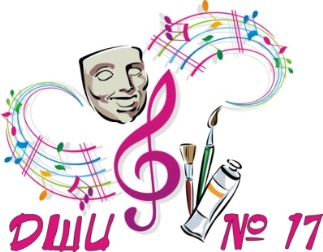 дополнительного образования «ДЕТСКАЯ ШКОЛА ИСКУССТВ № 17»городского округа Самара443079, г.Самара, ул. Гагарина, 58 , тел.(факс) 260-83-01ДОПОЛНИТЕЛЬНАЯ ОБЩЕРАЗВИВАЮЩАЯ ОБЩЕОБРАЗОВАТЕЛЬНАЯ ПРОГРАММА В ОБЛАСТИ  МУЗЫКАЛЬНОГО ИСКУССТВА«ФОРТЕПИАНО»РАБОЧАЯ ПРОГРАММА УЧЕБНОГО ПРЕДМЕТА ИСПОЛНИТЕЛЬСКОЙ ПОДГОТОВКИ«СПЕЦИАЛЬНОСТЬ И ЧТЕНИЕ С ЛИСТА»Самара 2016 г.Структура программы учебного предметаПояснительная записка Характеристика учебного предмета, его место и роль в образовательном процессеСрок реализации учебного предметаОбъем учебного времени, предусмотренный учебным планом образовательного учреждения на реализацию учебного предметаФорма проведения учебных аудиторных занятийЦели и задачи учебного предметаОбоснование структуры программы учебного предметаМетоды обученияОписание материально-технических условий реализации учебного предметаСодержание учебного предмета Сведения о затратах учебного времениТребования по годам обученияТребования к уровню подготовки обучающихся Формы и методы контроля, система оценокАттестация: цели, виды, форма, содержаниеКритерии оценкиМетодическое обеспечение учебного процесса Методические рекомендации педагогическим работникамМетодические рекомендации преподавателю по организации самостоятельной работы обучающегосяСписки рекомендуемой нотной и методической литературы Список рекомендуемых нотных сборниковСписок рекомендуемой методической литературыПояснительная запискаХарактеристика учебного предмета, его место и роль в образовательном процессе     Программа учебного предмета «Специальность и чтение с листа» разработана на основе «Рекомендаций по организации образовательной и методической деятельности при реализации общеразвивающих программ в области искусств», направленных письмом Министерства культуры Российской Федерации от 21.11.2013 №191-01-39/06-ГИ, а  также с учетом многолетнего педагогического опыта в области исполнительства на фортепиано в детских школах искусств.Предлагаемая программа рассчитана на 4-летний срок обучения.Данная программа направлена на приближение обучения игре на фортепиано к запросам учащихся и их родителей: овладение музыкальным инструментом с целью применить свои знания после окончания школы, культурное и творческое развитие ребёнка.Для учащихся со слабыми музыкальными данными нужно подбирать более простой музыкальный материал, возможно исполнений произведений на класс ниже.В работе над репертуаром педагог должен добиваться различной степени завершённости изучения произведений: одни готовятся для публичного выступления наизусть, другие исполняют по нотам, некоторые пьесы разбирают в порядке ознакомления.Основным в данной программе является сочетание изучения сложных классических произведений, включающих в себя новые, более трудные технические приёмы и исполнительские задачи, с разучиванием лёгких переложений популярной музыки, детских песен в ансамблевом исполнении с педагогом, джазовой и эстрадной музыки.Изучение популярной классической и эстрадной музыки повышает мотивацию обучения в ДШИ, вызывает интерес к сценическим публичным выступлениям, приближает обучение игре на инструменте к запросам учащихся и родителей.     Обучение игре на фортепиано включает в себя музыкальную грамотность, овладение навыками чтение с листа, навыки ансамблевой игры, овладение основами аккомпанемента и необходимые навыки самостоятельной работы. В классе фортепиано дети приобретают опыт творческой деятельности, знакомятся с высшими достижениями мировой музыкальной культуры.В результате комплексного музыкального воспитания выпускник умеет делать то, что пригодится ему после окончания школы. Он имеет репертуар для исполнения, сможет самостоятельно разобрать и выучить новые произведения, играть популярную музыку и песни в кругу семьи и друзей, участвовать в художественной самодеятельности.2. Срок реализации учебного предмета «Специальность и чтение с листа»     Срок освоения программы для детей, поступивших в образовательное учреждение в 1-й класс в возрасте с шести лет шести месяцев до девяти лет, составляет 4 года. 3. Объем  учебного  времени,  предусмотренный  учебным  планом образовательного учреждения на реализацию предмета «Специальность и чтение с листа»4. Форма  проведения  учебных  аудиторных  занятийИндивидуальная, продолжительность урока - 40 минут.Индивидуальная форма занятий позволяет преподавателю построить содержание программы в соответствии с особенностями развития каждого ученика.5.  Цели и задачи учебного предмета «Специальность и чтение с листа»Цели:обеспечение развития музыкально-творческих способностей обучающегося на основе приобретенных им знаний, умений и навыков в области фортепианного исполнительства;овладение знаниями и представлениями о фортепианном исполнительстве;формирование практических умений и навыков игры на фортепиано;формирование устойчивого интереса к самостоятельной деятельности в области музыкального искусства.Задачи:развитие интереса к классической музыке и музыкальному творчеству;развитие  музыкальных  способностей:  слуха,  ритма,  памяти;освоение учащимися музыкальной грамоты, необходимой для владения инструментом в пределах программы учебного предмета;овладение учащимися основными исполнительскими навыками игры на фортепиано, позволяющими грамотно исполнять музыкальные произведения как соло, так и в ансамбле, а также исполнять нетрудный аккомпанемент;обучение навыкам самостоятельной работы с музыкальным материалом и чтению нот с листа;приобретение обучающимися опыта творческой деятельности и публичных выступлений;формирование у учащихся эстетических взглядов, нравственных установок и потребности общения с духовными ценностями, произведениями искусства;воспитание активного слушателя, зрителя, участника творческой самодеятельности.6. Обоснование структуры программы учебного предмета «Специальность и чтение с листа»     Программа содержит следующие разделы:сведения о затратах учебного времени;требования по годам обучения;требования к уровню подготовки обучающихся;формы и методы контроля, система оценок;методическое обеспечение учебного процесса.7. Методы обучения     В музыкальной педагогике применяется комплекс методов обучения. Индивидуальное обучение неразрывно связано с воспитанием ученика, с учетом его возрастных и психологических особенностей.     Для достижения поставленной цели и реализации задач предмета используются следующие методы обучения:словесный (объяснение, беседа, рассказ);наглядно-слуховой (показ, наблюдение, демонстрация пианистических приемов);практический (работа на инструменте, упражнения);аналитический  (сравнения  и  обобщения,  развитие  логического мышления);эмоциональный  (подбор  ассоциаций,  образов,  художественные впечатления).     Индивидуальный метод обучения позволяет найти более точный и психологически верный подход к каждому ученику и выбрать наиболее подходящий метод обучения.     Предложенные методы работы в рамках общеразвивающей общобразовательной программы являются наиболее продуктивными при реализации поставленных целей и задач учебного предмета и основаны на проверенных методиках и сложившихся традициях преподавания сольного исполнительства на фортепиано.8. Описание материально-технических условий реализации учебного предмета «Специальность и чтение с листа»     Материально-техническая база образовательного учреждения должна соответствовать санитарным и противопожарным нормам, нормам охраны труда.    Учебные аудитории для занятий по предмету "Специальность и чтение с листа" должны быть оснащены музыкальным инструментом (фортепиано) и должны иметь площадь не менее 6 кв. метров.     Помещения должны быть со звукоизоляцией и своевременно ремонтироваться.             Музыкальные инструменты должны регулярно обслуживаться настройщиками (настройка, мелкий и капитальный ремонт).Принятна Педагогическом совете«____» ______________ 20___ г.Протокол № _____УТВЕРЖДАЮДиректор МБУ ДО «ДШИ № 17»    г. о. Самара ________________ И.А.Балашова «____»_______________20____г.Приказ № _____Содержание1-4 классыМаксимальная  учебная нагрузка в часах417Количество  часов  на  аудиторные занятия278Общее количество часов на внеаудиторные (самостоятельные) занятия139